О создании участковой социальной службыБайгуловского сельского поселения        Во исполнении  постановления главы Козловского района от 26  сентября 2007 г. № 298, в целях осуществления планомерной, комплексной  профилактической  работы с семьями,  находящимися в социально опасном положенииПОСТАНОВЛЯЮ:Создать на территории  Байгуловского сельского поселения участковую социальную службу в составе:     -старшего  специалиста  1 разряда Байгуловского сельского поселения Будковой Наталии Вениаминовны      -           -социального  педагога  МБОУ  «Байгуловского СОШ»  Краснова Елена Геннадьевна   (по согласованию).     - зав. СДК Байгуловского сельского поселения Харитонова Марина Алексеевна    (по согласованию).     - фельдшера Байгуловского ФАП Короткова Александра Ивановна  по согласованию).     - староста с. Байгулово Трокин Николай Николаевич  (по согласованию).     - участкового РОВД  Кирилов Виталий Николаевич   (по согласованию).     - специалиста по  социальной работе БУ «Козловский КЦСОН»  Петрова М.П.,        (по согласованию).Признать  утратившими силу:   -  постановление администрации Байгуловского сельского поселения  Козловского района Чувашской Республики   № 8 от 08.02.2019 г. «О создании участковой социальной службы Байгуловского сельского поселения».Глава Байгуловского сельского поселения                                                                                 В.А.ХлебниковЧАВАШ РЕСПУБЛИКИКУСЛАВККА РАЙӐНЕКУСНАР ЯЛ  ПОСЕЛЕНИЙĚНАДМИНИСТРАЦИЙЕЙЫШĂНУ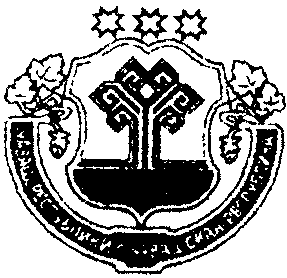 ЧУВАШСКАЯ РЕСПУБЛИКАКОЗЛОВСКИЙ РАЙОНАДМИНИСТРАЦИЯ БАЙГУЛОВСКОГО СЕЛЬСКОГО ПОСЕЛЕНИЯПОСТАНОВЛЕНИЕ                 «11» января  2021 г. № 2                 «11» января  2021 г. № 2«11» января    2021 г. № 2                           Куснар яле                          Куснар ялес. Байгулово